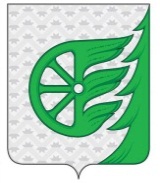 СОВЕТ ДЕПУТАТОВ ГОРОДСКОГО ОКРУГА ГОРОД ШАХУНЬЯНИЖЕГОРОДСКОЙ ОБЛАСТИР Е Ш Е Н И Еот 27 мая 2022 года                                                                                                         №78-5О внесении изменений в решение Совета депутатов городского округа город Шахунья Нижегородской области от 16 февраля 2018 года № 11-5 «Об утверждении Положения об условиях оплаты труда лиц, замещающих муниципальные должности в городском округе город Шахунья Нижегородской области, осуществляющих свои полномочия на постоянной основе»В соответствии Законом Нижегородской области от 10 октября 2003 года           № 93-З "О денежном содержании лиц, замещающих муниципальные должности в Нижегородской области", Законом Нижегородской области от 03 октября 2008 года № 133-З "О гарантиях осуществления полномочий депутата, члена выборного органа местного самоуправления, выборного должностного лица местного самоуправления в Нижегородской области", Указом Губернатора Нижегородской области от 29.04.2022 № 77 «Об установлении размеров денежного вознаграждения лиц, замещающих муниципальные должности в Нижегородской области, размеров должностных окладов и окладов за классный чин лиц, замещающих должности муниципальной службы Нижегородской области», Уставом городского округа город Шахунья Нижегородской области, Совет депутатов городского округа город Шахунья Нижегородской области решил:Внести изменения в решение Совета депутатов городского округа город Шахунья Нижегородской области от 16 февраля 2018 года № 11-5 «Об утверждении Положения об условиях оплаты труда лиц, замещающих муниципальные должности в городском округе город Шахунья Нижегородской области, осуществляющих свои полномочия на постоянной основе» (далее – Положение), изложив Положение в новой редакции, согласно приложению.Настоящее решение вступает в силу со дня принятия и распространяет свое действие на правоотношения, возникшие с 01 мая 2022 года.Председатель Совета депутатовгородского округа город ШахуньяНижегородской области								О.А. ДахноИ.о. главы местного самоуправлениягородского округа город Шахунья Нижегородской области								А.Д. СеровПриложение к решениюСовета депутатов городского округагород Шахунья Нижегородской областиот 27 мая 2022 года №78-5Положение об условиях оплаты труда лиц, замещающих муниципальные должности в городском округе город Шахунья Нижегородской области, осуществляющих свои полномочия на постоянной основе1. Настоящее Положение об условиях оплаты труда лиц, замещающих муниципальные должности в городском округе город Шахунья Нижегородской области, осуществляющих свои полномочия на постоянной основе (далее – Положение) определяет условия оплаты труда лиц, замещающих муниципальные должности в городском округе город Шахунья Нижегородской области, осуществляющих свои полномочия на постоянной основе (далее - лица, замещающие муниципальные должности на постоянной основе):1.1. Глава местного самоуправления городского округа город Шахунья Нижегородской области.1.2. Председатель Совета депутатов городского округа город Шахунья Нижегородской области.1.3. Председатель контрольно-счетной комиссии городского округа город Шахунья Нижегородской области.2. Денежное содержание состоит из ежемесячного денежного вознаграждения, а также из: ежемесячной процентной надбавки к денежному вознаграждению за особые условия работы; ежемесячной процентной надбавки за работу со сведениями, составляющими государственную тайну; ежемесячного денежного поощрения; премии, в том числе за выполнение особо важных и сложных заданий; единовременной выплаты при предоставлении ежегодного оплачиваемого отпуска и материальной помощи.3. Ежемесячное денежное вознаграждение лицам, замещающим муниципальные должности на постоянной основе устанавливается в соответствии с Указом Губернатора Нижегородской области от 29 апреля 2022 года № 77 "Об установлении размеров денежного вознаграждения лиц, замещающих муниципальные должности в Нижегородской области, размеров должностных окладов и окладов за классный чин лиц, замещающих должности муниципальной службы Нижегородской области".4. Лицам, замещающим муниципальные должности на постоянной основе, устанавливаются следующие дополнительные выплаты:4.1. Ежемесячная процентная надбавка к денежному вознаграждению за особые условия работы устанавливается в следующем размере:4.1.1. Главе местного самоуправления городского округа город Шахунья Нижегородской области – 150% ежемесячного денежного вознаграждения.4.1.2. Председателю Совета депутатов городского округа город Шахунья Нижегородской области – 150% ежемесячного денежного вознаграждения.4.1.3. Председателю контрольно-счетной комиссии городского округа город Шахунья Нижегородской области - 120% ежемесячного денежного вознаграждения.4.2. Ежемесячная процентная надбавка за работу со сведениями, составляющими государственную тайну, устанавливается в размерах и порядке, определяемых законодательством Российской Федерации.4.3. Ежемесячное денежное поощрение.4.4. Премии, в том числе за выполнение особо важных и сложных заданий (максимальный размер не ограничивается).4.5. Единовременная выплата при предоставлении ежегодного оплачиваемого отпуска в размере двух ежемесячных денежных вознаграждений и материальная помощь, выплачиваемые за счет средств фонда оплаты труда лиц, замещающих муниципальные должности на постоянной основе.4.6. Лицам, замещающим муниципальные должности, осуществляющим свои полномочия на постоянной основе, могут производиться иные выплаты, предусмотренные федеральными законами, законами Нижегородской области и иными нормативными правовыми актами для муниципальных служащих, в порядке, предусмотренном для муниципальных служащих.4.7. Ежемесячная надбавка за выслугу лет как дополнительная выплата лицам, замещающим муниципальные должности, осуществляющим свои полномочия на постоянной основе, не выплачивается, а является составной частью денежного вознаграждения.4.8. Размеры и порядок дополнительных выплат, указанных в пункте 4.1.-4.7., определяются главой местного самоуправления городского округа город Шахунья Нижегородской области; для лиц, замещающих муниципальные должности в Совете депутатов городского округа город Шахунья Нижегородской области, - председателем Совета депутатов городского округа город Шахунья Нижегородской области; для лиц, замещающих муниципальные должности в контрольно-счетной комиссии - председателем контрольно-счетного комиссии городского округа город Шахунья Нижегородской области.4.9. Определение размера ежемесячного денежного поощрения, премий, в том числе за выполнение особо важных и сложных заданий, для главы местного самоуправления городского округа город Шахунья Нижегородской области осуществляется по согласованию с Губернатором Нижегородской области.5. При формировании и утверждении фонда оплаты труда лиц, замещающих муниципальные должности на постоянной основе, сверх суммы средств, направляемых для выплаты ежемесячного денежного вознаграждения, устанавливаются следующие нормативы (в расчете на год на каждую штатную единицу):5.1. Ежемесячной процентной надбавки к денежному вознаграждению за особые условия работы в размере:5.1.1. Восемнадцати ежемесячных денежных вознаграждений главе местного самоуправления городского округа город Шахунья Нижегородской области.5.1.2. Восемнадцати ежемесячных денежных вознаграждений председателю Совета депутатов городского округа город Шахунья Нижегородской области.5.1.3. Пятнадцати ежемесячных денежных вознаграждений председателю контрольно-счетной комиссии городского округа город Шахунья Нижегородской области.5.2. Премий, в том числе за выполнение особо важных и сложных заданий в размере двух ежемесячных денежных вознаграждений.5.3. Ежемесячное денежное поощрение в размере:5.3.1. трех ежемесячных денежных вознаграждений для главы местного самоуправления городского округа город Шахунья Нижегородской области;5.3.2. трех ежемесячных денежных вознаграждений для председателя Совета депутатов городского округа город Шахунья Нижегородской области;5.3.3. не более трех ежемесячных денежных вознаграждений для председателя контрольно-счетной комиссии городского округа город Шахунья Нижегородской области.5.4. Единовременная выплата при предоставлении ежегодного оплачиваемого отпуска и материальной помощи в размере трех ежемесячных денежных вознаграждений.6. Фонд оплаты труда лиц, замещающих муниципальные должности на постоянной основе, формируется за счет средств, предусмотренных пунктом 5 настоящего Положения, а также за счет средств на иные выплаты, предусмотренные федеральными законами и иными нормативными правовыми актами (в том числе ежемесячная процентная надбавка за работу со сведениями, составляющими государственную тайну).7. Глава местного самоуправления городского округа город Шахунья Нижегородской области, председатель Совета депутатов городского округа город Шахунья Нижегородской области, председатель контрольно-счетной комиссии городского округа город Шахунья Нижегородской области вправе перераспределять средства фонда оплаты труда лиц, замещающих муниципальные должности на постоянной основе, между выплатами, предусмотренными пунктом 5 настоящего Положения.